SUN LEDEen rechthoekige LED plafond inbouw armatuur uit staal, elektrostatisch geschilderd in wit met een transparante microprismatisch diffusor en een hoogglans reflector. Het toestel onderscheidt zich door zijn vormgeving, twee vlakken in de armatuur verspreiden het licht gelijkmatig door de ruimte. Het toestel is verkrijgbaar met een noodunit.Beschikbaar in volgende afmetingen:
596x596x47
1196x296x60

Beschermingsgraad:	IP44
 			Ook verkrijgbaar in IP40
Levensduur LEDS:		L90B10 54.000h
Lichtkleur:		CRI80 3000K, 4000K
Omgevingstemperatuur:	-15°C tot 40°C
Verblindingsgraad:	596x596 	UGR 14,3
 			1196x296 	UGR 18,0
 			Dimbaar:		beschikbaar met DIM DALI
Verblindingswaarde:	UGR < 18
Certificaten:		MacAdam SDCM3
Garantie:		2 jaar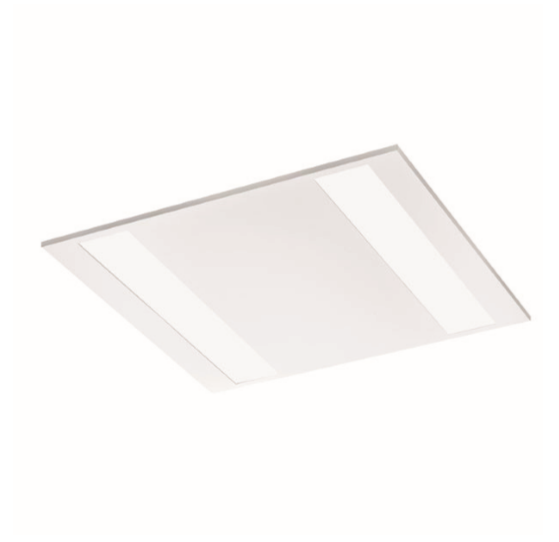 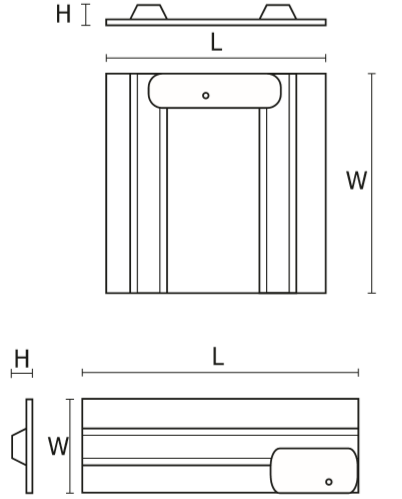 